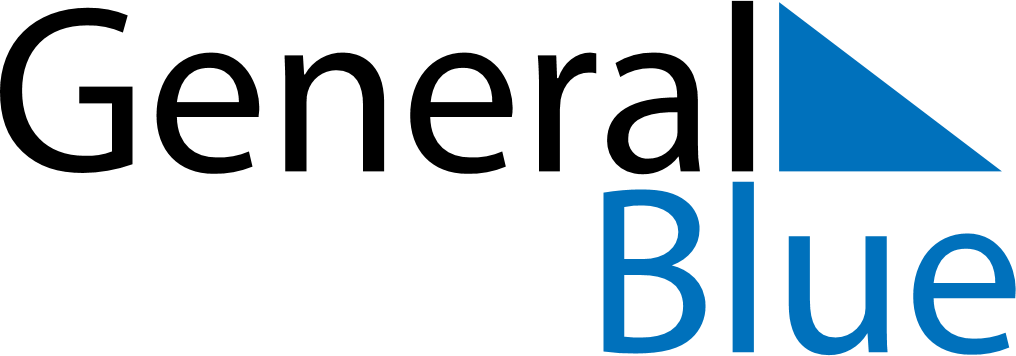 March 2024March 2024March 2024HondurasHondurasMONTUEWEDTHUFRISATSUN123456789101112131415161718192021222324Father’s Day25262728293031Maundy ThursdayGood FridayEaster Sunday